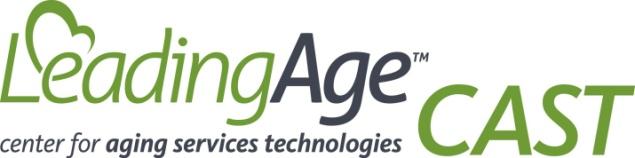 Health Information Exchange Provider Case Study TemplateUp to 4 pages in length (single space, 12 point font, 1 inch margins)Vendors exhibiting at the 2020 Collaborative Care and Health IT Innovations Summit and participating in the Interoperability Showcase can each nominate up to two provider case studies, but may provide links to additional case studies on their own website where we can then link and allow others to comment.Relate the case study to the category chosen below.Send as a Word document to scode@leadingage.org; Subject: Information Exchange Case StudyInclude:Logos of trading provider(s)Logo of vendors and supporting HIE(s) or vendor network(s), if applicableCase Studies are due by Friday, July 17!Case Study InformationAll information below must be included in the submitted case study.Mode of Interoperability:Please select the category/ categories that best describe your interoperability demonstration (select all that apply):☐   Direct Provider-Provider Transfer of Care (patient/ resident transitioning from one LTPAC setting to another, from acute care setting to a LTPAC setting and vice versa)☐ Direct Provider-Provider Shared Care/ Care Coordination (patient/ resident not transitioning but receiving care from multiple providers)☐ Provider-Consumer/ Consumer-Provider (including telemonitoring/telehealth, Personal Health Records, Patient Portals, Electronic Health Record Banking)☐ Health Information Exchange (HIE)/Regional Health Information Exchange (RHIO) (provider-provider, provider-consumer or consumer-provider exchange of health information mediated by an HIE/RHIO, web portal, or record banking system)☐ Vendor Network provider-provider, provider-consumer or consumer-provider exchange of health information through a network of EHR vendors)☐ E-prescribing and Medication Management (exchanging medication information among involved providers [prescriber, pharmacy, LTPAC provider] from source to patient/ resident; this may include systems for electronic prescribing, remote pharmacy, medication administration records and medication dispensers)☐  Intra-Provider System Interoperability (exchanging health information between different systems and/or system components within a provider organization).Specific Use Case: Please select one or more of the following Use Cases, indicating the situations, intended trading partners, and the specific applications (select all that apply):☐ Discharge		☐ Emergency Room/Transport/Service	☐ Emergency Services☐ Referral		☐ Hospital					☐ Rehabilitation☐ Admission		☐ Physician					☐ Consult☐ Transfer		☐ Pharmacy					☐ Care Coordination☐ Orders		☐ Labs./Radiology				☐ Other (specify):_________☐ Multiple	            ☐ Another LTPAC Provider			☐ Multiple			☐ Series of Multiple SettingsLTPAC Organization Name:LTPAC Organization Type (Home Health/Home Care, Hospice, Adult Day Care, Assisted Living, Acute Rehab Facilities, Long-term Acute Care Hospitals, Long-term Care Rehab Facilities, Skilled Nursing Facilities, Intermediate Care Facilities, MR/DD Facility, CCRC, PACE):LTPAC Organization Description (brief, including EHR Solution used, if applicable):Trading Organization Name:Trading Organization Type (Hospital, Physician Office, Lab./ Radiology, Health Information Exchange Entity, Other LTPAC Provider, etc., including EHR Solution used, if applicable):Trading Organization Description (brief):Project Description (brief, no more than 6 lines; what the project is about and which business line it was applicable to):Implementation Approach (including standards supported, data exchanged, notifications and changes to workflow):Outcomes (quality of care, staff efficiencies, workflow improvements, improved care coordination, health outcomes, readmission rates, financial, etc.):Lessons Learned/Advice to Share with Others: